HOW AND WHY TO INCREASE THE ENGAGEMENT AND IMPACT OF YOUR RESEARCHby Simon Moss	If you want to thrive in research, especially at universities, you need to appreciate the goals these institutions strive to achieve.  To illustrate, in Australiathe financial position of many universities is often fragileconsequently, these universities need to increase their revenueone of the best sources of revenue are international studentsbut many international students gravitate to universities that are perceived as prestigious and ranked as a top institutionSeveral measures have been applied to rank universities, such as the Academic Ranking of World Universities, the QS World University Rankings, the Times Higher Education World University Rankings, and CWTS Leiden Ranking.  The appendix of this document outlines the algorithms these bodies apply to calculate these rankings.  Interestingly, all these rankings depend more on the research productivity, instead of the teaching capacity, of universities.  Therefore, to attract international students, and to improve their financial position, universities need to enhance their research.  ERA versus EISo, how is the research of universities evaluated?  Each ranking scheme utilises distinct formulas.  Australian universities tend to prioritize the schemes that were developed by the Australian Research Council.  In particular, the Australian Research Council applies two schemes to evaluate the quality of research at universities.  The first scheme is called Excellence in Research for Australia or ERA.  The second scheme is called the Engagement and Impact Assessment or EI.Roughly speaking, ERA is designed to evaluate the quality of research that a university produces.  EI is designed to evaluate the degree to which researchers engage with end users as well as the impact of this research on individuals, families, organizations, communities, and nationsspecifically, engagement refers to the degree to which researchers interact with end users—that is, individuals, organizations, or communities outside academia that could benefit from this researchin contrast, impact refers to the extent to which the research benefits the economy, society, environment, or culture outside academiaIf you understand these schemes, you may be more likely to initiate activities that could increase the likelihood you will be sought and employed by other universities.  This document thus outlines these schemes.  Furthermore, this document offers some insights into how you develop the attributes that universities are seeking.   	ERA evaluate the quality of research that a university produces.  In particular, this scheme assigns a number, from 1 to 5, to every discipline within a university.  The following table clarifies how to interpret these numbers.	To illustrateif the Mathematics discipline scored a 3, their research, on average, is deemed to be equivalent to world standardif the Mathematics discipline did not receive any score, this workgroup did not reach the threshold of enough published researchfor most disciplines, if the workgroup published fewer than 50 papers, they do not reach this threshold and, therefore, do not receive any score.EvaluationSo, how does ERA evaluate the quality of research that is published by universities?  What measures or information do they utilise to evaluate this quality.  To some extent, the measures or information they utilise varies across disciplines.  Nevertheless, the following table outlines the measures that are applied in many disciplines. 	 Besides the ERA ratings, each discipline in the university also receives three EI ratings, provided the number of publications exceed some threshold.  The following table outlines these ratings.  As this table implies, each discipline can receive a rating—that is, high, medium, or low—on engagement, approach to impact, and impact.	To receive a rating on engagement, the discipline must submit a narrative that illustrates engagement between the research and end user as well as quantitative data, such as cash support from partners. To receive a rating on impact, the discipline submit case studies on how the research benefited society or communities as well as how the institution facilitated the translation of research into impact.  Measures of engagement	To measure engagement, universities need to supply narratives about how they engaged various end users as well as more objective information about performance.  The following table outlines some of the activities or features of universities that generate high scores on the engagement measure.  Examples of engagement	The previous table outlined the key activities that affect engagement measures.  The following table clarifies these practices in more details. Examples of impact	When delineating the impact of key studies, universities refer to a range of considerations.  The following table illustrates some examples of how research can affect the society. Approach to impact	Universities must also delineate the approaches they apply to enhance the impact of their research on society.  The following table outlines some of the approaches that universities have adopted. In several circumstances, researchers may want to demonstrate the impact of their work.  In particular, researchers may utilise indices that measure the impact of their publications.   For example when universities submit cases studies on how the research benefited society or communities, they might like to buttress these submissions with objective measures of impactwhen researchers seek other roles or promotions, they might want to demonstrate the impact of their researchwhen researchers apply to secure grants, they are sometimes granted opportunities to present these indices to defend their track recordResearchers can cite a variety of metrics to demonstrate the impact of their research publications.  The two most common sets of metrics are called PlumX and Altmetrics.  These metrics are simple to produce.  For example, PlumX are available from the database of publications called Scopus.  In particular, to access these metricsvisit https://www.cdu.edu.au/libraryclick “Databases”.  From the top row, choose S and then select “Scopus”you may need to use your email address and password to sign inin the search box, enter part, or all, the title of your publication, such as “future clarity”.  After you press “Search”, a list of publications should appear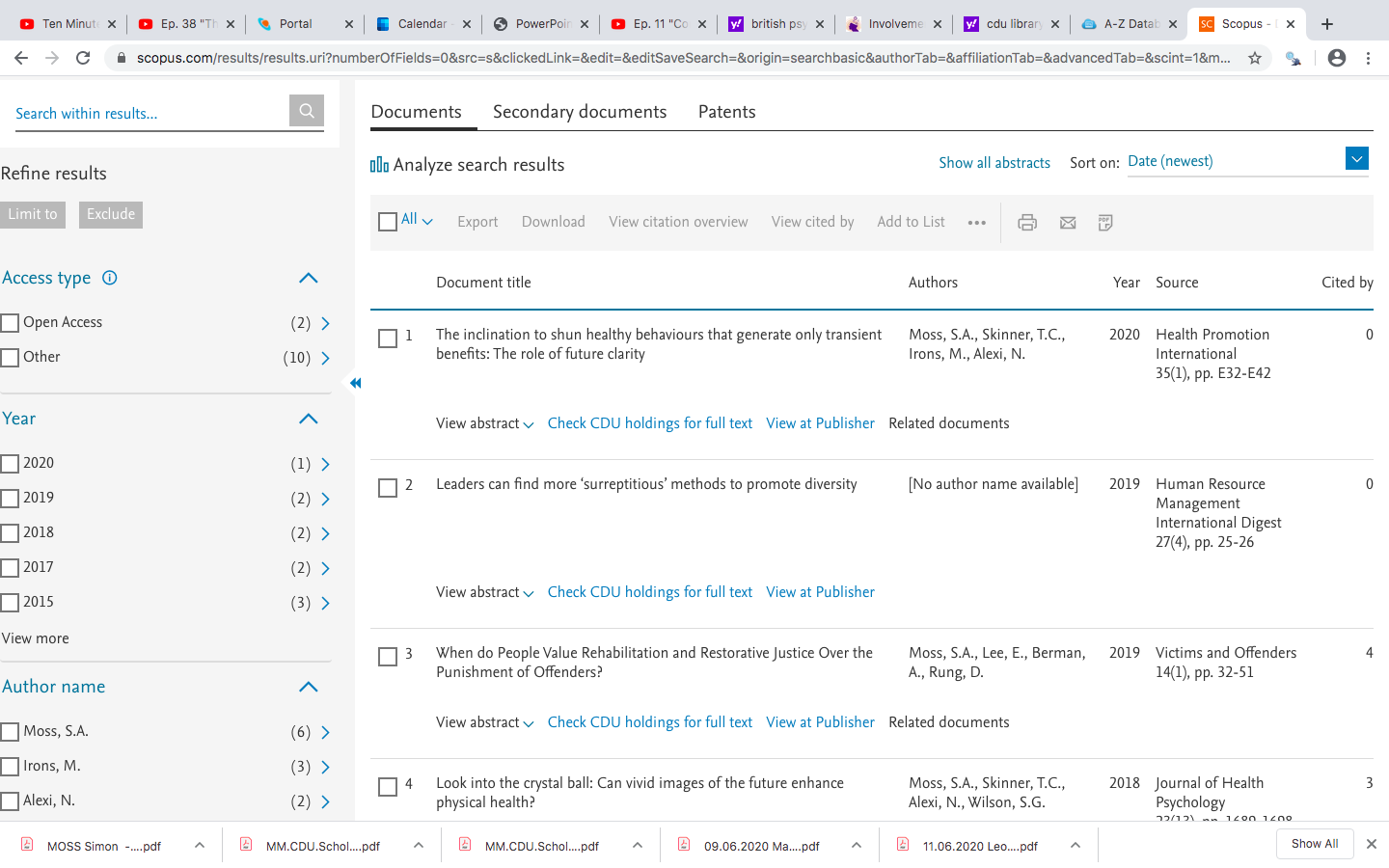 Next, click the title that corresponds to the publication you want to analyse, such as “The inclination to shun healthy behaviours…” Finally, click the small, orange downward arrow that appears to the right of this screen, close to “PlumX Metrics”. 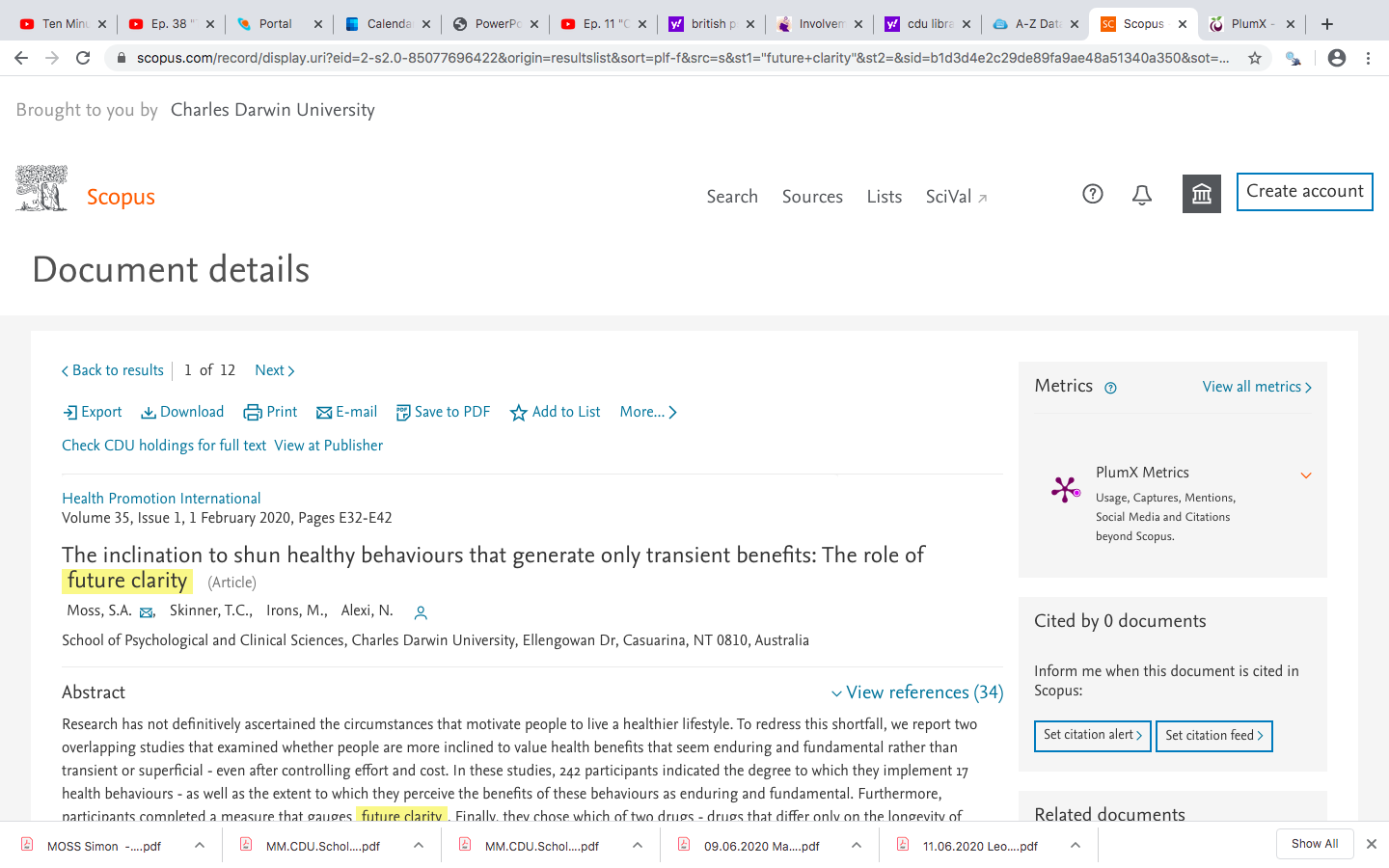 Often, after you press this arrow, a series of metrics appear.  The following table outlines some of the metrics that can appear.  However, metrics that equal 0—such as zero mentions in Twitter—will not appear.   	Besides PlumX, some researchers derive similar metrics from Altmetrics instead. To access Altmetricsvisit https://app.dimensions.ai/discover/publicationenter part, or all, the title in the search box, usually located towards the top of this webpageclick the relevant publication, generating something like the following screen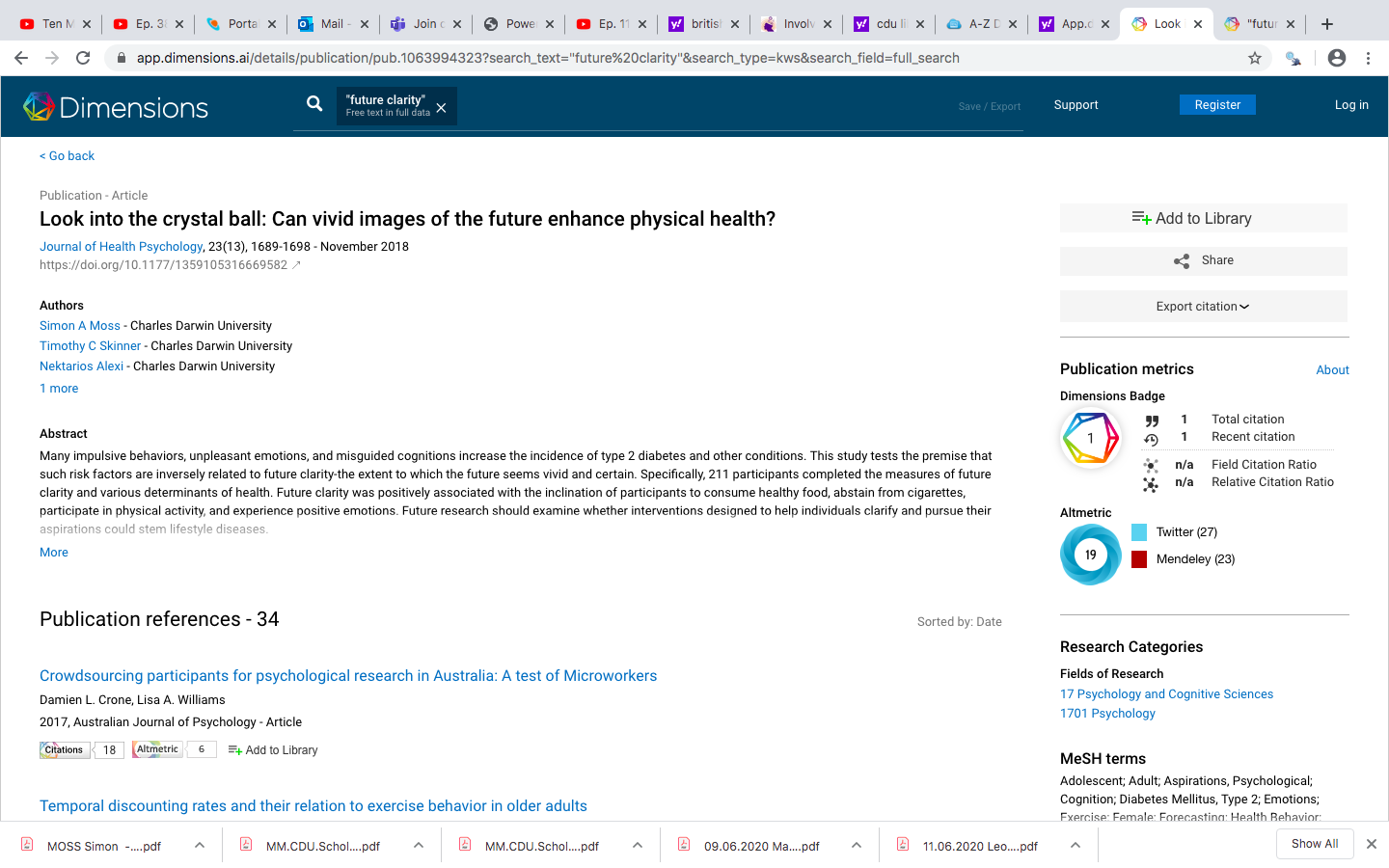 press the Altmetric symbol to generate the following screenlike PlumX, these metrics indicate the degree to which the publication was mentioned in social media, accessed from websites, stored in reference management systems, and so forthAltmetrics also displays other information, such as the nations in which the publication was mentioned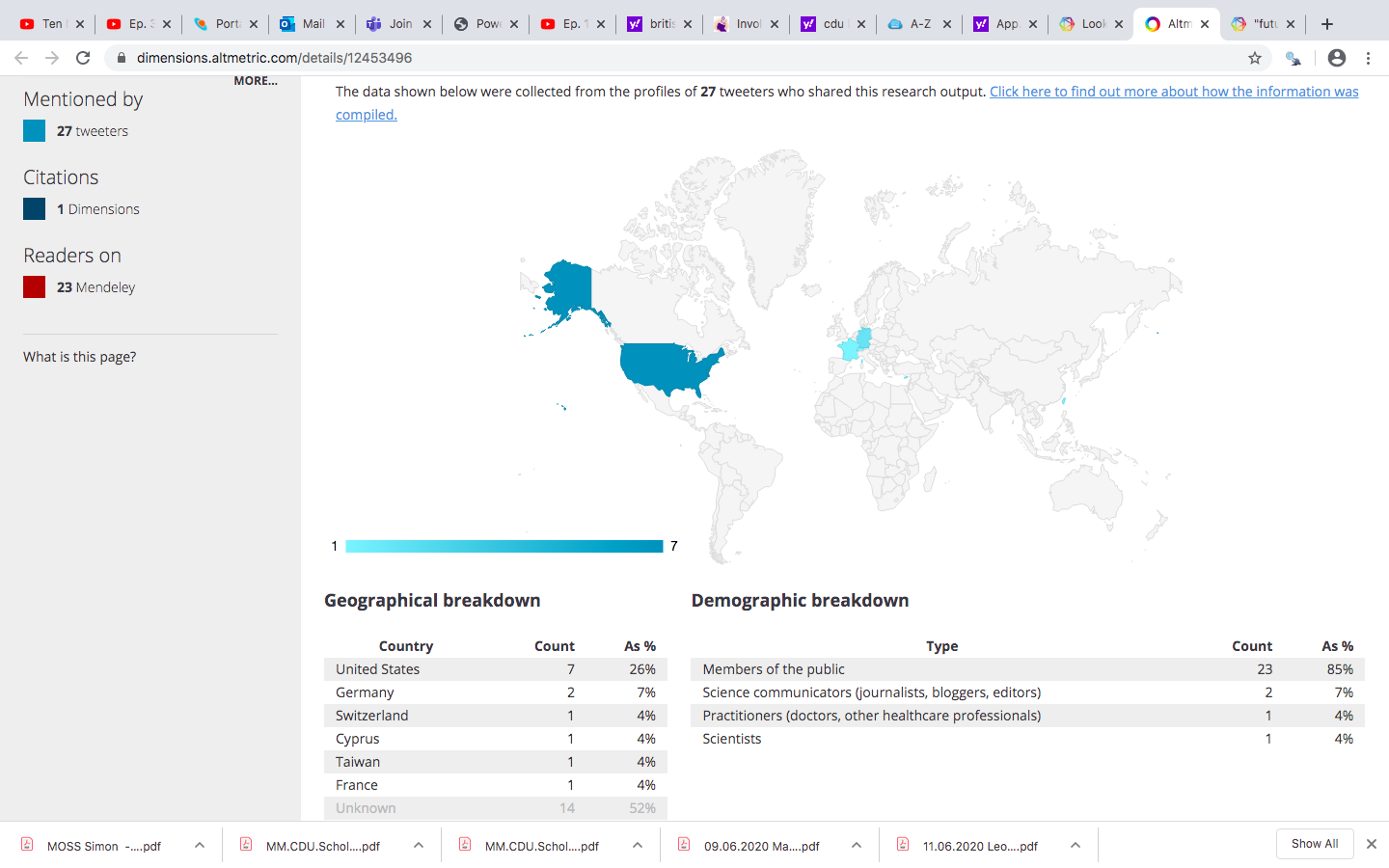 	You should also seek advice on how to improve your ratings on these publications.  For exampletweet during the most active time of day, usually in the afternoon in Australiainsert two hashtags into each tweet	In short, this discussion on ERA and EI offers some insight into how researchers can become attractive to universities.  Specifically, as this discussion implies, researchers shouldincrease the degree to which their work is cited; another document in this series offers insights into how researchers can attract more citationsincrease their capacity to attract funding; another document in this series offers insights into how researchers can attract fundingcommercialise their research—in which the insights that emanate from a research project are converted to commercial products or services; another document in this series offers insights into how researchers can attract fundinglearn how to translate their research into practice—in which the insights that emanate from a research project or program inform the policies and practices of governments and other organizations.The rest of this document primarily revolves around how researchers can translate their research into practice, sometimes called translation. In previous decades, research programs tended to be subdivided into two realms: basic and applied. Specificallybasic research was primarily conducted to satisfy curiosity about science and to pursue fundamental questions about the world—such as the structure of genesapplied research utilized the insights derived from basic research to solve problems in society.Yet, over the last couple of decades, scholars have challenged this division between basic research and applied research. The reason is thatmany, if not most, great practical inventions were fortuitous offshoots from explorations into  one phenomenon that generated implications to solve a seemingly unrelated problemhence, scholars who conduct basic research need to be sensitive to applied implications as well—a sensitivity that could diminish if basic research and applied research is separatedlikewise, applied researchers need to be involved in basic research, otherwise their attempts to solve a problem could be premature.  That is, they might attempt to solve a problem, such as treat schizophrenia, before the basic knowledge about this disease is adequateif researchers abandon their research, hoping other individuals will apply their insights, these ideas are seldom implemented. As these considerations imply, if scholars conceptualise basic research and applied research is separate, problems can unfold.  Insteadresearchers should not define themselves as only basic researchers or as only applied researchersresearchers should be interested in basic research and applied research; that is, they should be interested in exploring, and then applying, fundamental questions to solve practical mattersthis mindset is sometimes called translational research. The notion of translational research emanated from the health and medical field.  In this field, translational research entails five phases: basic research, pre-clinical research, clinical research, clinical implementation, and public health.  This model diverged from previous conceptualisations of health research in thatthese phases are not necessarily implemented in sequence but overlap and affect one anotherresearch includes efforts to facilitate implementation, such as policy change, and efforts to improve public health, such as communication strategiesthus, exemplary research projects should include activities that are designed to update polices and communicate effective health practices each of these five phases entail three main activities: the development of novel approaches, the evaluation of these approaches, and the dissemination of findingsTherefore, to thrive in research nowadays, individuals need to be translational researchers. That is, they should be able to shift between basic research and applied research.  The following table outlines some of the characteristics that enable researchers to be translational researchers.  Limitations to translational research	Although funding bodies often award translational research, many institutions inadvertently deter this approach. For example, if academics confine their work to a niche, they are often more likely to publish effectively and thus more likely to attract promotions.  To translate research into policy, especially government policy, you need to understand how policies evolve.  That is, you need to understand what is sometimes called the policy cycle.  To illustrate, a book called the Australian Policy Handbook, written by Peter Bridgman, Glyn Davis, and Catherine Althaus, distinguish eight phases.  The following table outlines these phases.   In practice, these phases are not always implemented in sequence.  For example, the final phase, evaluation, often informs the first phrase, identification.  	As this policy cycle implies, researchers need to offer different advice, depending on which phase is most prominent.  To illustrateduring the identification phase, members of parliament and advisors are most sensitive to information about the importance and prevalence of some issueduring the analysis phase, policy makers are attuned to information about the range of solutions or perspectivesduring the consultation phase, policy makers are attuned to information on which solutions are the most effective and the most acceptedBut, how can researchers contribute to this policy cycle?  What opportunities can they harness to interact with the relevant individuals?  Unfortunately, no one approach has been shown to be effective.  Yet, researchers shouldgradually develop a portfolio of insights or ideas they could offer various organisations or governmentsattend committee meetings or functions of relevant associations, NGOs, and so forthduring these opportunities, when meeting people, they should describe the key problem they are striving to solve in their research; but their main goal is to develop relationships and learn about the needs of these organizationsstart to promulgate their insights and solutions on social media 	The following tables present information on how the universities are ranked.  Specifically, each table corresponds to a distinct ranking schemeFor these rankings, teaching reputation, research reputation, and citations are ranked most heavily. IntroductionERAERAInterpretation1average performance well below world standard2average performance below world standard3average performance at world standard4average performance above world standard5outstanding performance—well above world standardMeasureDisciplinePublications are assumed to be higher in quality if…Citation analysisMost sciencesthe publications are cited frequentlyPeer reviewMathematicsMost humanities and social sciencespeers evaluate these publications as high in qualityThat isother academics may read 30% of outputs they evaluate the quality of these publicationsResearch incomeAll disciplinesCategory 1 grants: competitive government grants such as ARC and NHMRCCategory 2 grants: other public-sector research incomeCategory 3 grants: industry and other research fundingCategory 4 grants: cooperative research centersPatentsMost disciplines, especially the sciencesthe university has arranged many patentsCommercialisationMost disciplinesthe research has been commercialized—such as converted to products, services, or programs that attracted a revenueEI: Engagement and ImpactMeasureInterpretationEngagementHigh: researchers and end users exchange knowledge, technologies, methods, and resources very effectively to the benefit of all partiesMedium: researchers and end users exchange knowledge, technologies, methods, and resources quite effectively to the benefit of all partiesLow: limited evidence of beneficial exchange in knowledge, technologies, methods, and resources between researchers and end usersApproach to impactHigh: the workgroup have introduced very effective mechanisms to translate research into benefits outside academiaMedium: the workgroup have introduced quite effective mechanisms to translate research into benefits outside academiaLow: the mechanisms designed to translate research into benefits outside academia are not effective or embeddedImpactHigh: The impact of this research outside academia was highly significantMedium: The impact of this research outside academia was quite significantLow: The impact of this research outside academia was limited or negligibleActivities or featuresDetailsEngagement with stakeholdersCo-location of industry partner on campusStaff exchanges between university and industry partnerConferences and workshops in collaboration with an industry partnerDevelopment of university business units, such as a consulting arm or unit that helps academics engage with industryCitizen science in which volunteers assist with researchOffers to stakeholders Opportunities to enable stakeholders to access to specialised equipment, infrastructure, and resources at the universitySpecialist advice to industryDevelopment of training workshops, webinars, and videosCash support from end usersAmount of cash that end users, such as industry partners, distributed to the university to conduct research—especially Category 1, 2, 3, and 4 research. This amount is represented as both an absolute figure and as a portion of all research incomeThis amount is assumed to signify the degree to which industry is engaged with the research of this university Research commercialisation incomeThis income is defined as the aggregate ofincome derived from subsidiaries owned by the institutionincome from spinoff companiesincome from license and optionsOther information AwardsBook salesPatentsAlternative metrics, such as website visits and social media postsStrategy or methodDetailsCollaboration with stakeholdersCollaboration with stakeholdersCo-location on campusIndustry partners are often invited to locate some or all their operations on the university campus—although university staff might relocate to industry settings insteadCo-location enables more regular exchange of solutions,  capabilities, and materials to solve relevant problemsUniversities developed criteria to decide which partners to invite—usually partners that overlap with their research strategyStaff exchange or embeddingWhen staff were embedded within an industry—or staff were exchanged between universities and industries—several benefits unfolded.First, the academics could appreciate the industry setting more intimatelySecond, industry staff, embedded within research settings, imparted advice on how the research could accommodate industry needs and perspectives betterSenior academics should also assume positions on industry boardsConferences and workshops that relate to industrySome conferences and workshops were collaborations between universities and industry partners in which knowledge, research, and feedback was sharedDevelopment of university business unitsSome universities have established specialized business units to impart the skills that are needed to foster collaborations between universities and end usersThese units were sometimes dedicated consulting arms of the university to impart advice to industry, sometimes providing a single point of contact to support partnersPublic participationCitizen scienceCollaborations with public volunteers in which individuals participate in the collection of data, the analysis of data, and crowdsourcing of ideas, art, and codingThese arrangements harness the interests and hobbies of individuals or associations Audiences includes school children, teachers, hobby clubs, and environmental agenciesThese arrangements demand careful planning to divide broader programs into specific tasksSocial media, TV, and radio are used to attract audiencesProvide specialist resources and servicesProvide specialist resources and servicesAccess to specialised equipment, infrastructure, and resourcesUniversities might offer access to laboratories, field testing, and other facilities For example, defense forces, emergency services, environmental agencies, and a range of private organizations were granted this access. Both the university and industry partners invested in the maintenance of these servicesSpecialist adviceAcademics also offered specialist advice to industrySpecialist training or trainee programsSpecialist training or trainee programsTraining workshops, webinars, and videosUniversities offered training on technology, updated standards, and recent methodologiesExamples included the provision of updated teaching standards to schools, often using virtual reality or augmented realityImpactDetails or examplesDelivering the latest technologiesUniversities often commercialized their technology across STEM fieldsThey often developed these technologies in partnership with government, business, or community beneficiariesCommunity support and safetyExamples includeimprovements in safety and health standardsadvanced defense technologieschanges to legal and sentencing practicesadvances in medical treatmentsImproving everyday lifeExamples includeeducation campaigns to promote health behaviorimproved management of the environmentbetter urban and transport planningFostering communitiesUniversities implemented strategies to improve community resilience and cohesion such as parenting programssupport for ex-service membersAddressing challenges affecting societyUniversities introduced programs that address social problems and issues such asclimate change and environmental managementfood securityeconomic efficiencycultural preservation in Aboriginal and Torres Strait Islander communitiesApproach to enhance impactDetails or examplesEvents that enable researchers to engage with stakeholdersFor example, universities convened business forums that displayed research achievements to industry leaders organized workshops around specific research projects and findings to include the contributions of communitiesused media and public seminars to engage the general public on relevant topicsGovernment engagementEngagements with local, state, and federal levels clarified the strategic direction of projects as well as uncovered joint funding opportunitiesLead researchers contributed to government committees and reference groups—to discuss issues around policy and shortfalls in knowledge. Similar events were convened in concert with local councilsStaff placements within industry or vice versaExternal partners, such as government agencies worked within universities and research groups.Research agreementsUniversities organized MOUs, joint ventures, and other agreements to help the institution collaborate with industry partners to achieve a shared goalHow to demonstrate the impact of your publicationsCategories of measures in PlumXSpecific examplesCitationsNumber of citations from policiesNumber of citations from the National Institute for Health and Care ExcellenceNumber of citations from PubMed Clinical GuidelinesNumber of citations from the United States Patent and Trademark OfficeNumber of citations from journals in Scopus and other databasesUsageThe number of times the abstract has been viewedThe number of times the url of this publication has been clickedThe number of times the publication has been downloadedThe number of times the full text of this publication has been viewedCapturesThe number of times this publication has been bookmarkedThe number of times this publication has been marked as a favourite—in websites like Youtube, Slideshare, and SoundCloudThe number of times this publication has been followed in GithubThis number of times this publication has been exported to bibliographic management toolsMentionsThe number of blog posts wrote about this publicationThe number of comments about this publication in Reddit, SlideShare, Vimeo, and YoutubeThe number of reviews written about this publication in Amazon, Goodreads, and SourceForgeThe number of references to this publication in Wikipedia The number of mentions about this publication in Stack ExchangeSocial mediaThe number of times a link about this publication was shared, liked, or broached in FacebookThe number of upvotes, relative to downvotes, on Reddit about this publicationThe number of tweets and retweets that mention this publicationThe number of recommendations this publication has received on Figshare or SourceForgeTranslational researchQuality of translational researchersDetails or examplesLifelong learning about many topics from many perspectivesUnlike researchers of the past, who tended to restrict their attention to a confined topic, translational researchers need to be curious about many topicsThey need to be competent in understanding, evaluating, and discussing many varieties of researchThey need to be able to communicate to many segments of the population; health researchers, for example, need to be able to adapt their language to communicate their perspectives to epidemiologists, geneticists, patients, and so forthA multi-disciplinary mindsetInsights are seldom applied effectively unless the researchers who uncovered these insights also implement these insightsYet, researchers cannot complete all the phases alone and must collaborate with individuals from other fields and disciplinesThey need to conduct multi-disciplinary research, inter-disciplinary research, and trans-disciplinary researchThat is, when conducting multi-disciplinary research, researchers from each field convey their perspective but do not interact closelyWhen conducting inter-disciplinary research, the researchers from each field affect one another; that is, researchers adapt or improve their own approaches as they work in collaboration with other disciplinesWhen conducting trans-disciplinary research, the researchers transcend their own fields; in essence, they develop an approach that is novelTo cultivate this mindset, researchers should attend more events, or listen to more podcasts or speeches that seem unusual but interesting and diverge from their disciplineA personal connection to the problemTranslational researchers should become very familiar with the problems they are striving to solveThey might, for example, relate their work to the experiences of loved ones or themselves—such as a disease of a siblingThis connection to the problem tends to inspire the effort and persistence that translational research demandsPolicy cyclesPhase of the policy cycleDetails or examplesIdentificationAt some moment, some problem or concern suddenly appears important to government and thus becomes a policy issueFor example, governments might suddenly become more concerned about the welfare of international studentsA public institution, such as a particular government department or agency, is then assigned the responsibility to address this issueThe aim of researchers, at this time, is to demonstrate the importance, prevalence, implications, or cost of some problemAnalysisSpecialists in government policy—or sometimes consultants and other individuals—attempt to uncover data and information that can be used to guide the scope of this problem.  In particular, they tend to delineate the problem, clarify the goals and objectives to be fulfilled, identify the constraints or parameters—such as costs and timelines, seek alternatives to solve or circumvent this problem, and propose initial solutions or possibilities to explore. This phase might resemble a review of the literature around this policyResearchers may be able to contribute to this analysis and reviewInstrumentsGovernment specialists must then consider the methods and avenues that are available to achieve some policy objective and address some problem.  For example, they may consider how they harness advocacy, money, resources, or legal authority to shape behavior and actionsThey might also consider which agencies or organizations could deliver the necessary changes. ConsultationThe government will then consult individuals who are the targets of this policy as well as interest groups, think tanks, research associations, specialists in public service, parliamentary committees, and so forthThis consultation is not usually confined to a single period but persists during most of the policy cycleCoordinationRelevant individuals in the public service will then attempt to collate, as well as integrate, all the data and information to support decision makersDecisionGovernments and ministers then need to reach decisions about which actions to implement and policies to changeImplementationChanges to policies need to be planned carefully to be implementedEvaluationGovernments and public service must evaluate whether these changes are appropriate and efficient.  In addition, they must evaluate the degree to which the various policies are coherent and useful as a setAppendix A: RankingsAcademic Ranking of World Universities or ARWUAcademic Ranking of World Universities or ARWUCriteriaDetails or examplesQuality of educationNumber of alumni as Nobel laureates & Fields MedalistsQuality of academicsNumber of staff as Nobel laureates & Fields MedalistsNumber of very highly cited researchersResearch outputNumber of publications in Science or NatureNumber of papersPer capita performanceQS World University RankingsQS World University RankingsCriteriaDetails or examplesAcademic peer review (40%)Academics around the world complete a survey about their perceptions of this universityThese academics answer questions only about their discipline. For example, environmental scientists will evaluate the environmental department of each university Ratio of staff to students (20%)Refers to the number of staff at the university relative to the number of studentsCitations (20%)The number of times publications from the university are cited relative to the number of research-active staffEmployer review (10%)Employers rate their perceptions of graduates from this universityInternational student ratio (5%)The percentage of students who are internationalInternational staff ratio (5%)The percentage of staff who are internationalTimes Higher Education World University RankingsTimes Higher Education World University RankingsCriteriaDetails or examplesIncome from industryResearch income from industry for each academic staff memberInternational diversityRatio of international to domestic studentsRatio of international to domestic staffTeaching reputationDerived from a survey PhD completionNumber of PhD completions per academicUndergraduates Number undergraduates per academicTeaching incomeAmount of teaching income per academicResearch reputationDerived from a surveyResearch incomePublicationsPublications per academic staff and per research staffCitationsAverage number of citations per publication